Wendell Krinn Technical High School Athletic Participation PolicyEligibility for Participation in Athletics. Students who choose to attend Wendell Krinn Technical High School, as defined by school choice, are eligible to participate at their zoned school, unless their zoned school falls east of the Suncoast Parkway. Those students zoned to Sunlake and Wiregrass Ranch High School will participate in athletics at Gulf High School. Students zoned for Land O Lakes, Wesley Chapel, Cypress Creek High School will participate in athletics at Hudson High School.  Students zoned for Pasco and Zephyrhills High School will participate in athletics at Fivay High School. Students who are zoned for Anclote, J.W. Mitchell, Gulf, River Ridge, Fivay and Hudson, must participate in athletics at their zoned school. Rezoning of Ridgewood High School for Athletics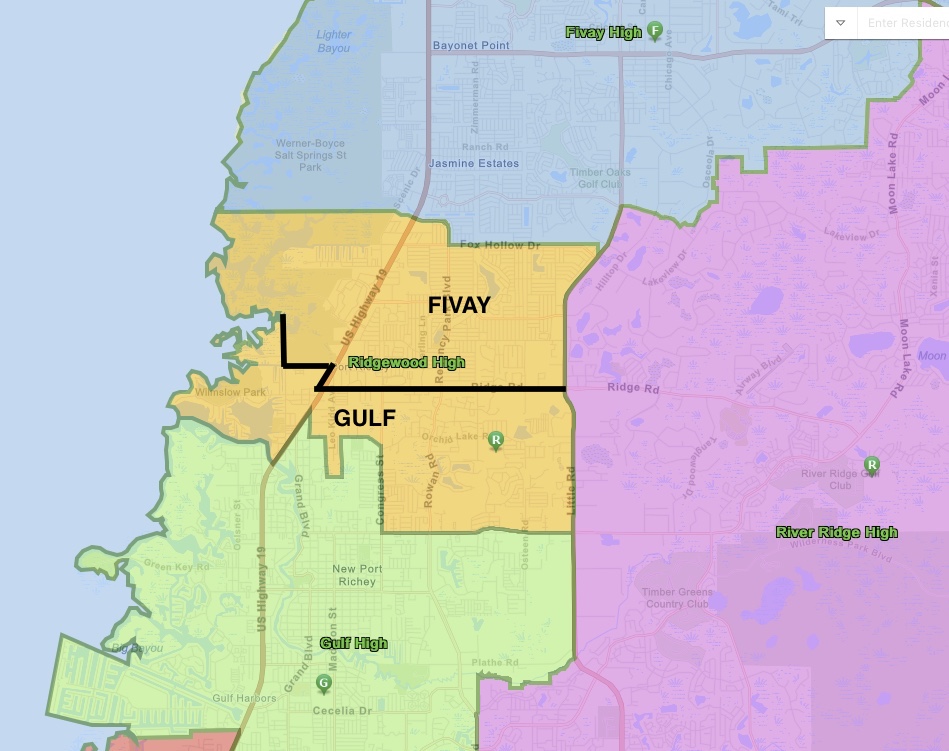 